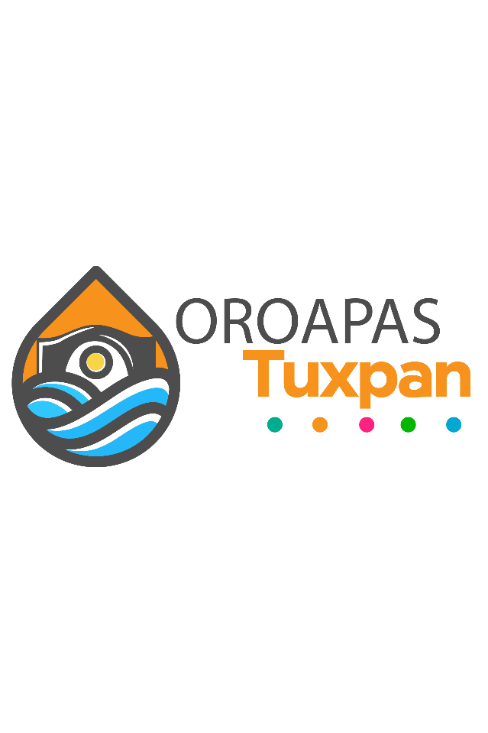 ________________________________________________________ING. LUIS HERBERTO VEGA GONZALEZDIRECTOR DE OROAPAS INVENTARIO GENERAL OROAPAS MUNICIPAL INVENTARIO GENERAL OROAPAS MUNICIPAL INVENTARIO GENERAL OROAPAS MUNICIPAL INVENTARIO GENERAL OROAPAS MUNICIPAL INVENTARIO GENERAL OROAPAS MUNICIPAL CARSCTERISTICAS DEL BIEN MUEBLECARSCTERISTICAS DEL BIEN MUEBLECARSCTERISTICAS DEL BIEN MUEBLECARSCTERISTICAS DEL BIEN MUEBLECARSCTERISTICAS DEL BIEN MUEBLEDescripción del bienInstitución a cargo del bien inmueble, en su casoNúmero de inventarioMonto unitario del bien (previo de adquisición o valor contable)ResponsableVENTILADOR OROAPAS1600Luis Herberto Vega González VENTILADOR OROAPAS1600Luis Herberto Vega González CAJA METAL OROAPAS1150Luis Herberto Vega González ENFRIADOR OROAPAS11500Luis Herberto Vega González MESA PARA MAQUINAOROAPAS1300Luis Herberto Vega González MESA MELAMINAOROAPAS1300Luis Herberto Vega González SILLA OROAPAS1100Luis Herberto Vega González CAMARA DE HUMOOROAPAS1200Luis Herberto Vega González TELEFONO OROAPAS1450Luis Herberto Vega González DOSIFICADOR OROAPAS10Luis Herberto Vega González ESCRITORIO CUBIERTA DE MELAMINA OROAPAS1600Luis Herberto Vega González ESCRITORIO CUBIERTA DE VIDRIO OROAPAS1800Luis Herberto Vega González RELOJOROAPAS150Luis Herberto Vega González ARCHIVERO CUATRO GABETES OROAPAS1800Luis Herberto Vega González TARRAJA PARA 1/2OROAPAS1400Luis Herberto Vega González IMPRESORA OROAPAS10Luis Herberto Vega González CENTRO DE MANDO OROAPAS18000Luis Herberto Vega González MULTIMETRO DIGITALOROAPAS10Luis Herberto Vega González SILLA SECRETARIAL OROAPAS13200Luis Herberto Vega González TELEFONO OROAPAS1450Luis Herberto Vega González DOSIFICADOROROAPAS10Luis Herberto Vega González CAJA DE PLASTICOOROAPAS170Luis Herberto Vega González DOSIFICADOR OROAPAS10Luis Herberto Vega González COMPUTADORA DE ESCRITORIOOROAPAS15600Luis Herberto Vega González CORTADORA DE RAMAS  OROAPAS1400Luis Herberto Vega González SILLA APILABLE OROAPAS1400Luis Herberto Vega González PINTARRONOROAPAS1500Luis Herberto Vega González IMPRESORA OROAPAS14500Luis Herberto Vega González BOMBA DE AIRE OROAPAS1200Luis Herberto Vega González VACTOR OROAPAS1170000Luis Herberto Vega González MANGUERAOROAPAS145000Luis Herberto Vega González MOTO BOMBA OROAPAS13500Luis Herberto Vega González TRANSFORMADOR OROAPAS150000Luis Herberto Vega González TRANSFORMADOR OROAPAS140000Luis Herberto Vega González GABINETE DE CONTROL OROAPAS18000Luis Herberto Vega González GABINETE DE CONTROL OROAPAS18000Luis Herberto Vega González GABINETE DE CONTROL OROAPAS18000Luis Herberto Vega González TRANSFORMADOR OROAPAS140000Luis Herberto Vega González DOSIFICADOR OROAPAS117000Luis Herberto Vega González MARCADOR DE PRESIONOROAPAS11200Luis Herberto Vega González TRANSFORMADOR OROAPAS145000Luis Herberto Vega González DOSIFICADOR OROAPAS117000Luis Herberto Vega González BOMBA SUMERGIBLE 40HPOROAPAS180000Luis Herberto Vega González BOMBA SUMERGIBLE 20HPOROAPAS170000Luis Herberto Vega González TRANSFORMADOR OROAPAS145000Luis Herberto Vega González BOMBA SUMERGIBLE 75HPOROAPAS175000Luis Herberto Vega González TRANSFORMADOR OROAPAS145000Luis Herberto Vega González DOSIFICADOROROAPAS10Luis Herberto Vega González BOMBA SUMERGIBLE OROAPAS180000Luis Herberto Vega González TRANSFORMADOR OROAPAS145000Luis Herberto Vega González BOMBA SUMERGIBLE OROAPAS175000Luis Herberto Vega González BOMBA DE LODOS OROAPAS155000Luis Herberto Vega González BOMBA DE LODOS OROAPAS140000Luis Herberto Vega González BOMBA DE LODOS OROAPAS155000Luis Herberto Vega González CAMIONETA OROAPAS130000Luis Herberto Vega González CAMIONETA OROAPAS115000Luis Herberto Vega González IMPRESORA LASER OROAPAS12000Luis Herberto Vega González AIRE ACONDICIONADO OROAPAS14000Luis Herberto Vega González REGULADOROROAPAS1500Luis Herberto Vega González REGULADOROROAPAS1500Luis Herberto Vega González PERTIGA OROAPAS17500Luis Herberto Vega González COMPUTADORA DE ESCRITORIOOROAPAS15600Luis Herberto Vega González COMPUTADORA DE ESCRITORIOOROAPAS15600Luis Herberto Vega González TANQUE OROAPAS1900Luis Herberto Vega González SOPLETE OROAPAS1400Luis Herberto Vega González PALAOROAPAS1140Luis Herberto Vega González BARRA OROAPAS1350Luis Herberto Vega González PALA DE PUNTA OROAPAS1140Luis Herberto Vega González DOSIFICADOR OROAPAS10Luis Herberto Vega González DOSIFICADOR OROAPAS10Luis Herberto Vega González GABINETE DE CONTROL OROAPAS18000Luis Herberto Vega González MACHETEOROAPAS1170Luis Herberto Vega González EXTENSION OROAPAS1400Luis Herberto Vega González MARRO OROAPAS1350Luis Herberto Vega González PUNTA OROAPAS1120Luis Herberto Vega González BARRA OROAPAS1350Luis Herberto Vega González PALA CUADRADAOROAPAS1140Luis Herberto Vega González PALA PUNTA OROAPAS1140Luis Herberto Vega González BARRA OROAPAS1350Luis Herberto Vega González TALACHE OROAPAS1180Luis Herberto Vega González PERFORADORA DE TRES OROAPAS1500Luis Herberto Vega González TECLADO OROAPAS1250Luis Herberto Vega González TECLADO OROAPAS1250Luis Herberto Vega González TECLADO OROAPAS1250Luis Herberto Vega González TECLADO OROAPAS1250Luis Herberto Vega González TECLADO OROAPAS1250Luis Herberto Vega González TECLADO OROAPAS1250Luis Herberto Vega González BARRA GRANDE OROAPAS1500Luis Herberto Vega González PALA CHICA OROAPAS1500Luis Herberto Vega González PALA GRANDE OROAPAS1600Luis Herberto Vega González GABINETE DE CONTROL OROAPAS18000Luis Herberto Vega González DOSIFICADOR OROAPAS117000Luis Herberto Vega González DOSIFICADOR OROAPAS117000Luis Herberto Vega González DOSIFICADOR OBSOLETO OROAPAS10Luis Herberto Vega González GABINETE DE CONTROL OROAPAS18000Luis Herberto Vega González PERFORADORA OROAPAS1250Luis Herberto Vega González PERFORADORA GRANDE OROAPAS1700Luis Herberto Vega González ENGRAPADORA OROAPAS1120Luis Herberto Vega González ENGRAPADORA GRANDE OROAPAS1450Luis Herberto Vega González CALCULADORA OROAPAS1300Luis Herberto Vega González GABINETE DE CONTROL OROAPAS117000Luis Herberto Vega González TRITURADORA DE PAPEL OROAPAS11500Luis Herberto Vega González CORTADORA DE DISCO MANUAL OROAPAS11200Luis Herberto Vega González REGULADOR OROAPAS1500Luis Herberto Vega González REGULADOR OROAPAS10Luis Herberto Vega González REGULADOR OROAPAS1500Luis Herberto Vega González MONITOR OROAPAS13000Luis Herberto Vega González MONITOR OROAPAS13000Luis Herberto Vega González CORTADORA DE DISCO MANUAL OROAPAS11200Luis Herberto Vega González PALA CUADRADAOROAPAS1140Luis Herberto Vega González PALA DE PUNTA OROAPAS1140Luis Herberto Vega González MARRO GRANDE SOLDADO OROAPAS1380Luis Herberto Vega González MARRO GRANDE SOLDADO OROAPAS1380Luis Herberto Vega González MARRO GRANDE CABO MADERA OROAPAS1380Luis Herberto Vega González CINCEL OROAPAS180Luis Herberto Vega González TALACHE OROAPAS1180Luis Herberto Vega González BARRAOROAPAS1350Luis Herberto Vega González PALA PUNTA OROAPAS1140Luis Herberto Vega González PALA PUNTA OROAPAS1140Luis Herberto Vega González BARRA GRANDE OROAPAS1400Luis Herberto Vega González PINTARRON CHICO CON CORCHO OROAPAS1300Luis Herberto Vega González GABINETE DE CONTROL OROAPAS18000Luis Herberto Vega González GABINETE DE CONTROL OROAPAS18000Luis Herberto Vega González GABINETE DE CONTROL OROAPAS18000Luis Herberto Vega González BOMBA SUMERGIBLE OROAPAS180000Luis Herberto Vega González BOMBA SUMERGIBLE OROAPAS180000Luis Herberto Vega González TRANSFORMADOR OROAPAS145000Luis Herberto Vega González TRANSFORMADOR OROAPAS145000Luis Herberto Vega González DOSIFICADOR OROAPAS117000Luis Herberto Vega González DOSIFICADOR OROAPAS117000Luis Herberto Vega González CORTADORA DE RAMAS  OROAPAS1400Luis Herberto Vega González BOMBA DE LODO OROAPAS155000Luis Herberto Vega González BOMBA DE LODOOROAPAS155000Luis Herberto Vega González SILLA PIEL NYOROAPAS11593.97Luis Herberto Vega González SILLA PIEL NYOROAPAS11593.97Luis Herberto Vega González SILLA PIEL NYOROAPAS11593.97Luis Herberto Vega González SILLA PIEL NYOROAPAS11593.97Luis Herberto Vega González 